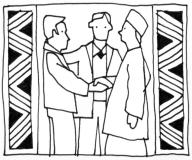 Distretto Rubicone CostaServizio di Mediazione InterculturaleAREA SCOLASTICA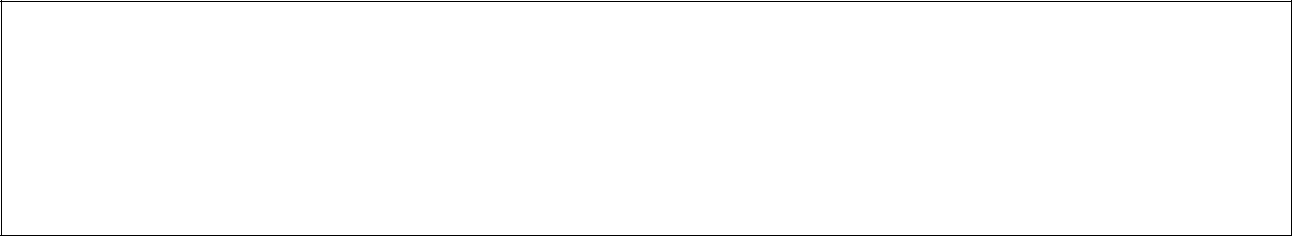 DATI DEL RICHIEDENTENome e cognomeQualifica / ruolo_____________________________________________________________________________Scuola/Istituto _Comprensivo di GatteoTel. _____/____________Fax _____/___________e-mail _________________________________________AREA DI INTERVENTOLa richiesta si riferisce a (barrare una delle caselle):Interventi per l’inserimento di singoli alunni stranieriInterventi per classi in cui sono inseriti più alunni stranieriInterventi di mediazione nei rapporti scuola-genitoriAltro (specificare)________________________________________________________________________DATIaltro	(specificare)	_______________________________________________________________________________________________________________________________________________________________________________________________________________________________________________Data	Firma del richiedenteAss.ne di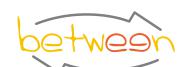 Promozione socialeServizio di Mediazione Interculturale  - Via Roma,10 - tel 0541-941371 fax 0541-943595e-mail:mediazioneinterculturale@unionecomunidelrubicone.fc.itSegreteria: Lunedì e Giovedì 9.00 – 13.00A.S.PRICHIESTA DI INTERVENTO DI MEDIAZIONE INTERCULTURALERICHIESTA DI INTERVENTO DI MEDIAZIONE INTERCULTURALEDa inviare a:Servizio di Mediazione InterculturaleServizio di Mediazione Interculturalec/o CeRSETc/o CeRSETfax: 0541 943595fax: 0541 943595e-mail: mediazioneinterculturale@unionecomunidelrubicone.fc.ite-mail: mediazioneinterculturale@unionecomunidelrubicone.fc.itSEZIONE/CLASSE INTERESSSATASEZIONE/CLASSE INTERESSSATAPLESSO SCOLASTICOCOMUNENAZIONALITA’ ALUNNONAZIONALITA’ ALUNNOETA’ ALUNNODATA DI ARRIVOREFERENTE DEL CASO (se diverso dal richiedREFERENTE DEL CASO (se diverso dal richiedente)ORARIO REPERIBILITA’ORARIO REPERIBILITA’PRIORITÀ’PRIORITÀ’La richiesta viene formulata in termini:La richiesta viene formulata in termini:La richiesta viene formulata in termini:molto urgentimolto urgentiabbastanza urgenti